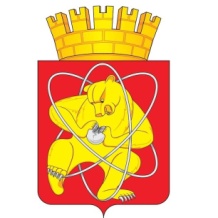 Городской округ«Закрытое административно – территориальное образование  Железногорск Красноярского края»АДМИНИСТРАЦИЯ ЗАТО г. ЖЕЛЕЗНОГОРСКПОСТАНОВЛЕНИЕ02.05.2024                                                                           	  	       		 	       № 707г. ЖелезногорскО внесении изменений в постановление Администрации ЗАТО г. Железногорск от 06.11.2013 № 1758 «Об утверждении муниципальной программы ˮРазвитие транспортной системы, содержание и благоустройство территории ЗАТО Железногорскˮ»Руководствуясь статьей 16 Федерального закона от 06.10.2003 № 131-ФЗ «Об общих принципах организации местного самоуправления в Российской Федерации», статьей 13 Федерального закона от 08.11.2007 № 257-ФЗ «Об автомобильных дорогах и о дорожной деятельности в Российской Федерации и о внесении изменений в отдельные законодательные акты Российской Федерации», статьей 6 Федерального закона от 10.12.1995 
№ 196-ФЗ «О безопасности дорожного движения», Уставом ЗАТО Железногорск, в целях обеспечения удовлетворительного уровня технического состояния дорог местного значения, развития транспортной инфраструктуры и снижения аварийности на дорогах,ПОСТАНОВЛЯЮ:1. Внести следующие изменения в постановление Администрации ЗАТО г. Железногорск от 06.11.2013 № 1758 «Об утверждении муниципальной программы ˮРазвитие транспортной системы, содержание и благоустройство территории ЗАТО Железногорскˮ»:1.1. В приложении к постановлению строку 10 таблицы раздела 1 «Паспорт муниципальной программы ЗАТО Железногорск» изложить в новой редакции:1.2. Приложение № 1 «Информация о ресурсном обеспечении муниципальной программы за счет средств местного бюджета, в том числе средств, поступивших из бюджетов других уровней бюджетной системы» к муниципальной программе «Развитие транспортной системы, содержание и благоустройство территории ЗАТО Железногорск» изложить в новой редакции (Приложение № 1).1.3. Приложение № 2 «Информация об источниках финансирования подпрограмм, отдельных мероприятий муниципальной программы (средства местного бюджета, в том числе средства, поступившие из бюджетов других уровней бюджетной системы)» к муниципальной программе «Развитие транспортной системы, содержание и благоустройство территории ЗАТО Железногорск» изложить в новой редакции (Приложение № 2).1.4. В приложении 4.1 к муниципальной программе «Развитие транспортной системы, содержание и благоустройство территории ЗАТО Железногорск»:- строку 7 таблицы раздела 1 «Паспорт Подпрограммы № 1» изложить в новой редакции:1.5. Приложение № 2 «Перечень мероприятий подпрограммы «Осуществление дорожной деятельности в отношении автомобильных дорог местного значения» муниципальной программы ˮРазвитие транспортной системы, содержание и благоустройство территории ЗАТО Железногорскˮ» изложить в новой редакции (Приложение № 3).1.6. В приложении 4.4 к муниципальной программе «Развитие транспортной системы, содержание и благоустройство территории ЗАТО Железногорск»:- строку 7 таблицы раздела 1 «Паспорт Подпрограммы № 4» изложить в новой редакции:1.7. Приложение № 2 «Перечень мероприятий подпрограммы «Организация благоустройства территории» муниципальной программы ˮРазвитие транспортной системы, содержание и благоустройство территории ЗАТО Железногорскˮ» изложить в новой редакции (Приложение № 4).2. Отделу управления проектами и документационного, организационного обеспечения деятельности Администрации ЗАТО г. Железногорск (В.Г. Винокурова) довести настоящее постановление до сведения населения через газету «Город и горожане».3. Отделу общественных связей Администрации ЗАТО г. Железногорск (И.С. Архипова) разместить настоящее постановление на официальном сайте Администрации ЗАТО г. Железногорск в информационно-телекоммуникационной сети «Интернет».4. Контроль над исполнением настоящего постановления возложить на первого заместителя Главы ЗАТО г. Железногорск по жилищно-коммунальному хозяйству Р.И. Вычужанина.5. Настоящее постановление  вступает в силу после его официального опубликования.Глава ЗАТО г. Железногорск				           	         Д.М. ЧернятинИнформация по ресурсному обеспечению муниципальной программы, в том числе в разбивке по источникам финансирования по годам реализации программы     Финансирование программы на 2024 – 2026 годы составит 1 766 598 057,55 рублей, в том числе за счет средств: федерального бюджета — 120 973 000,00 рублей,в том числе:      2024 г. — 95 000 000,00 рублей,      2025 г. — 25 973 000,00 рублей,      2026 г. — 0,00 рублей;краевого бюджета — 105 484 648,00 рублей,в том числе:      2024 г. — 104 117 648,00 рублей,      2025 г. — 1 367 000,00 рублей,      2026 г. — 0,00 рублей;местного бюджета — 1 540 140 409,55 рублей в том числе:      2024 г. — 533 902 793,55 рублей,      2025 г. — 503 118 808,00 рублей,      2026 г. — 503 118 808,00 рублей.Информация по ресурсному обеспечению подпрограммы, в том числе в разбивке по источникам финансирования по годам реализации подпрограммыФинансирование подпрограммы на 2024 – 2026 годы составит 974 326 941,00 рублей, в том числе за счет средств: федерального бюджета — 120 973 000,00 рублей,в том числе:      2024 г. — 95 000 000,00 рублей,      2025 г. — 25 973 000,00 рублей,      2026 г. — 0,00 рублей.краевого бюджета — 102 381 400,00 рублей,в том числе:      2024 г. — 101 014 400,00 рублей,      2025 г. — 1 367 000,00 рублей,      2026 г. — 0,00 рублей.местного бюджета — 750 972 541,00 рублей,в том числе:      2024 г. — 259 581 705,00 рублей,      2025 г. — 245 722 993,00 рублей,      2026 г. — 245 667 843,00 рублей.Информация по ресурсному обеспечению подпрограммы, в том числе в разбивке по источникам финансирования по годам реализации подпрограммыФинансирование подпрограммы на 2024 – 2026 годы составит 338 383 391,55 рублей, в том числе за счет средств: федерального бюджета — 0,00 рублей,краевого бюджета — 2 637 748,00рублей,в том числе:      2024 г. — 2 637 748,00 рублей,      2025 г. — 0,00 рублей,      2026 г. — 0,00 рублей;местного бюджета — 335 745 643,55 рублей,в том числе:      2024 г. — 120 323 463,55 рублей,      2025 г. — 107 683 515,00 рублей,      2026 г. — 107 738 665,00 рублей.Приложение № 1
к постановлению Администрации ЗАТО г. Железногорск
от 02.02.2024 № 707Приложение № 1
к постановлению Администрации ЗАТО г. Железногорск
от 02.02.2024 № 707Приложение № 1
к постановлению Администрации ЗАТО г. Железногорск
от 02.02.2024 № 707Приложение № 1
к муниципальной программе "Развитие транспортной системы, содержание и благоустройство территории ЗАТО Железногорск"Приложение № 1
к муниципальной программе "Развитие транспортной системы, содержание и благоустройство территории ЗАТО Железногорск"Приложение № 1
к муниципальной программе "Развитие транспортной системы, содержание и благоустройство территории ЗАТО Железногорск"Информация о ресурсном обеспечении муниципальной программы за счет средств местного бюджета, в том числе средств, 
поступивших из бюджетов других уровней бюджетной системыИнформация о ресурсном обеспечении муниципальной программы за счет средств местного бюджета, в том числе средств, 
поступивших из бюджетов других уровней бюджетной системыИнформация о ресурсном обеспечении муниципальной программы за счет средств местного бюджета, в том числе средств, 
поступивших из бюджетов других уровней бюджетной системыИнформация о ресурсном обеспечении муниципальной программы за счет средств местного бюджета, в том числе средств, 
поступивших из бюджетов других уровней бюджетной системыИнформация о ресурсном обеспечении муниципальной программы за счет средств местного бюджета, в том числе средств, 
поступивших из бюджетов других уровней бюджетной системыИнформация о ресурсном обеспечении муниципальной программы за счет средств местного бюджета, в том числе средств, 
поступивших из бюджетов других уровней бюджетной системыИнформация о ресурсном обеспечении муниципальной программы за счет средств местного бюджета, в том числе средств, 
поступивших из бюджетов других уровней бюджетной системыИнформация о ресурсном обеспечении муниципальной программы за счет средств местного бюджета, в том числе средств, 
поступивших из бюджетов других уровней бюджетной системыИнформация о ресурсном обеспечении муниципальной программы за счет средств местного бюджета, в том числе средств, 
поступивших из бюджетов других уровней бюджетной системырублейНаименование показателяКБККБККБККБК202420252026Итого на периодНаименование показателяКЦСРКВСРКФСРКВР202420252026Итого на периодМуниципальная программа "Развитие транспортной системы, содержание и благоустройство территории ЗАТО Железногорск"1200000000733 020 441,55530 458 808,00503 118 808,001 766 598 057,55Резерв средств на исполнение условий соглашений о предоставлении межбюджетных трансфертов из вышестоящего бюджета в рамках муниципальной программы "Развитие транспортной системы, содержание и благоустройство территории ЗАТО Железногорск"12000000103 531 923,620,000,003 531 923,62Финансовое управление Администрации ЗАТО г.Железногорск12000000108013 531 923,620,000,003 531 923,62Дорожное хозяйство (дорожные фонды)120000001080104093 531 923,620,000,003 531 923,62Иные бюджетные ассигнования120000001080104098003 531 923,620,000,003 531 923,62Резервные средства120000001080104098703 531 923,620,000,003 531 923,62Подпрограмма "Осуществление дорожной деятельности в отношении автомобильных дорог местного значения"1210000000455 596 105,00273 062 993,00245 667 843,00974 326 941,00Капитальный ремонт, ремонт автомобильных дорог общего пользования местного значения за счет средств муниципального дорожного фонда12100001301 200 000,000,000,001 200 000,00Администрация закрытого административно-территориального образования город Железногорск12100001300091 200 000,000,000,001 200 000,00Дорожное хозяйство (дорожные фонды)121000013000904091 200 000,000,000,001 200 000,00Закупка товаров, работ и услуг для обеспечения государственных (муниципальных) нужд121000013000904092001 200 000,000,000,001 200 000,00Иные закупки товаров, работ и услуг для обеспечения государственных (муниципальных) нужд121000013000904092401 200 000,000,000,001 200 000,00Расходы на содержание автомобильных дорог общего пользования местного значения за счет средств муниципального дорожного фонда1210000270245 667 843,00245 667 843,00245 667 843,00737 003 529,00Администрация закрытого административно-территориального образования город Железногорск1210000270009245 667 843,00245 667 843,00245 667 843,00737 003 529,00Дорожное хозяйство (дорожные фонды)12100002700090409245 667 843,00245 667 843,00245 667 843,00737 003 529,00Предоставление субсидий бюджетным, автономным учреждениям и иным некоммерческим организациям12100002700090409600245 667 843,00245 667 843,00245 667 843,00737 003 529,00Субсидии бюджетным учреждениям12100002700090409610245 667 843,00245 667 843,00245 667 843,00737 003 529,00Расходы на произведение специальной краевой выплаты работникам, осуществляющим деятельность по содержанию автомобильных дорог общего пользования местного значения за счет средств муниципального дорожного фонда121000030012 407 362,000,000,0012 407 362,00Администрация закрытого административно-территориального образования город Железногорск121000030000912 407 362,000,000,0012 407 362,00Дорожное хозяйство (дорожные фонды)1210000300009040912 407 362,000,000,0012 407 362,00Предоставление субсидий бюджетным, автономным учреждениям и иным некоммерческим организациям1210000300009040960012 407 362,000,000,0012 407 362,00Субсидии бюджетным учреждениям1210000300009040961012 407 362,000,000,0012 407 362,00Расходы на осуществление дорожной деятельности в целях решения задач социально-экономического развития территорий за счет средств муниципального дорожного фонда12100S395050 057 500,000,000,0050 057 500,00Администрация закрытого административно-территориального образования город Железногорск12100S395000950 057 500,000,000,0050 057 500,00Дорожное хозяйство (дорожные фонды)12100S3950009040950 057 500,000,000,0050 057 500,00Закупка товаров, работ и услуг для обеспечения государственных (муниципальных) нужд12100S3950009040920050 057 500,000,000,0050 057 500,00Иные закупки товаров, работ и услуг для обеспечения государственных (муниципальных) нужд12100S3950009040924050 057 500,000,000,0050 057 500,00Расходы на ремонт автомобильных дорог общего пользования местного значения, являющихся подъездами к садоводческим, огородническим некоммерческим товариществам, за счет средств муниципального дорожного фонда12100S507010 011 000,000,000,0010 011 000,00Администрация закрытого административно-территориального образования город Железногорск12100S507000910 011 000,000,000,0010 011 000,00Дорожное хозяйство (дорожные фонды)12100S5070009040910 011 000,000,000,0010 011 000,00Закупка товаров, работ и услуг для обеспечения государственных (муниципальных) нужд12100S5070009040920010 011 000,000,000,0010 011 000,00Иные закупки товаров, работ и услуг для обеспечения государственных (муниципальных) нужд12100S5070009040924010 011 000,000,000,0010 011 000,00Расходы на капитальный ремонт и ремонт автомобильных дорог общего пользования местного значения за счет средств муниципального дорожного фонда12100S509036 051 900,000,000,0036 051 900,00Администрация закрытого административно-территориального образования город Железногорск12100S509000936 051 900,000,000,0036 051 900,00Дорожное хозяйство (дорожные фонды)12100S5090009040936 051 900,000,000,0036 051 900,00Закупка товаров, работ и услуг для обеспечения государственных (муниципальных) нужд12100S5090009040920036 051 900,000,000,0036 051 900,00Иные закупки товаров, работ и услуг для обеспечения государственных (муниципальных) нужд12100S5090009040924036 051 900,000,000,0036 051 900,00Расходы на капитальный ремонт и ремонт искусственных сооружений на автомобильных дорогах общего пользования местного значения за счет средств муниципального дорожного фонда121R153942100 200 500,0027 395 150,000,00127 595 650,00Администрация закрытого административно-территориального образования город Железногорск121R153942009100 200 500,0027 395 150,000,00127 595 650,00Дорожное хозяйство (дорожные фонды)121R1539420090409100 200 500,0027 395 150,000,00127 595 650,00Закупка товаров, работ и услуг для обеспечения государственных (муниципальных) нужд121R1539420090409200100 200 500,0027 395 150,000,00127 595 650,00Иные закупки товаров, работ и услуг для обеспечения государственных (муниципальных) нужд121R1539420090409240100 200 500,0027 395 150,000,00127 595 650,00Подпрограмма "Повышение безопасности дорожного движения на дорогах общего пользования местного значения"12200000001 588 901,38370 000,00370 000,002 328 901,38Временное перемещение, хранение, оценка и утилизация брошенных и бесхозяйных транспортных средств на территории ЗАТО Железногорск1220000010200 000,00200 000,00200 000,00600 000,00Администрация закрытого административно-территориального образования город Железногорск1220000010009200 000,00200 000,00200 000,00600 000,00Благоустройство12200000100090503200 000,00200 000,00200 000,00600 000,00Закупка товаров, работ и услуг для обеспечения государственных (муниципальных) нужд12200000100090503200200 000,00200 000,00200 000,00600 000,00Иные закупки товаров, работ и услуг для обеспечения государственных (муниципальных) нужд12200000100090503240200 000,00200 000,00200 000,00600 000,00Проведение конкурсов по тематике "Безопасность дорожного движения в ЗАТО Железногорск"122000002080 000,0080 000,0080 000,00240 000,00Администрация закрытого административно-территориального образования город Железногорск122000002000980 000,0080 000,0080 000,00240 000,00Другие общегосударственные вопросы1220000020009011380 000,0080 000,0080 000,00240 000,00Закупка товаров, работ и услуг для обеспечения государственных (муниципальных) нужд1220000020009011320080 000,0080 000,0080 000,00240 000,00Иные закупки товаров, работ и услуг для обеспечения государственных (муниципальных) нужд1220000020009011324080 000,0080 000,0080 000,00240 000,00Организация социальной рекламы и печатной продукции по безопасности дорожного движения122000003090 000,0090 000,0090 000,00270 000,00Администрация закрытого административно-территориального образования город Железногорск122000003000990 000,0090 000,0090 000,00270 000,00Другие общегосударственные вопросы1220000030009011390 000,0090 000,0090 000,00270 000,00Закупка товаров, работ и услуг для обеспечения государственных (муниципальных) нужд1220000030009011320090 000,0090 000,0090 000,00270 000,00Иные закупки товаров, работ и услуг для обеспечения государственных (муниципальных) нужд1220000030009011324090 000,0090 000,0090 000,00270 000,00Уплата административных штрафов и иных платежей1220000040400 000,000,000,00400 000,00Администрация закрытого административно-территориального образования город Железногорск1220000040009400 000,000,000,00400 000,00Другие общегосударственные вопросы12200000400090113400 000,000,000,00400 000,00Иные бюджетные ассигнования12200000400090113800400 000,000,000,00400 000,00Уплата налогов, сборов и иных платежей12200000400090113850400 000,000,000,00400 000,00Мероприятия, направленные на повышение безопасности дорожного движения1220000050346 990,000,000,00346 990,00Администрация закрытого административно-территориального образования город Железногорск1220000050009346 990,000,000,00346 990,00Дорожное хозяйство (дорожные фонды)12200000500090409346 990,000,000,00346 990,00Закупка товаров, работ и услуг для обеспечения государственных (муниципальных) нужд12200000500090409200346 990,000,000,00346 990,00Иные закупки товаров, работ и услуг для обеспечения государственных (муниципальных) нужд12200000500090409240346 990,000,000,00346 990,00Расходы на реализацию мероприятий, направленных на повышение безопасности дорожного движения122R310601471 911,380,000,00471 911,38Администрация закрытого административно-территориального образования город Железногорск122R310601009471 911,380,000,00471 911,38Дорожное хозяйство (дорожные фонды)122R3106010090409471 911,380,000,00471 911,38Закупка товаров, работ и услуг для обеспечения государственных (муниципальных) нужд122R3106010090409200471 911,380,000,00471 911,38Иные закупки товаров, работ и услуг для обеспечения государственных (муниципальных) нужд122R3106010090409240471 911,380,000,00471 911,38Подпрограмма "Создание условий для предоставления транспортных услуг населению и организация транспортного обслуживания населения"1230000000149 342 300,00149 342 300,00149 342 300,00448 026 900,00Организация регулярных перевозок пассажирским автомобильным транспортом по муниципальным маршрутам1230000040149 342 300,00149 342 300,00149 342 300,00448 026 900,00Администрация закрытого административно-территориального образования город Железногорск1230000040009149 342 300,00149 342 300,00149 342 300,00448 026 900,00Транспорт12300000400090408149 342 300,00149 342 300,00149 342 300,00448 026 900,00Закупка товаров, работ и услуг для обеспечения государственных (муниципальных) нужд12300000400090408200149 342 300,00149 342 300,00149 342 300,00448 026 900,00Иные закупки товаров, работ и услуг для обеспечения государственных (муниципальных) нужд12300000400090408240149 342 300,00149 342 300,00149 342 300,00448 026 900,00Подпрограмма "Организация благоустройства территории"1240000000122 961 211,55107 683 515,00107 738 665,00338 383 391,55Содержание сетей уличного освещения124000001069 106 468,0064 909 857,0064 965 007,00198 981 332,00Администрация закрытого административно-территориального образования город Железногорск124000001000969 106 468,0064 909 857,0064 965 007,00198 981 332,00Благоустройство1240000010009050369 026 468,0064 829 857,0064 885 007,00198 741 332,00Расходы на выплаты персоналу в целях обеспечения выполнения функций государственными (муниципальными) органами, казенными учреждениями, органами управления государственными внебюджетными фондами1240000010009050310021 527 183,0017 330 572,0017 385 722,0056 243 477,00Расходы на выплаты персоналу казенных учреждений1240000010009050311021 527 183,0017 330 572,0017 385 722,0056 243 477,00Закупка товаров, работ и услуг для обеспечения государственных (муниципальных) нужд1240000010009050320047 499 285,0047 499 285,0047 499 285,00142 497 855,00Иные закупки товаров, работ и услуг для обеспечения государственных (муниципальных) нужд1240000010009050324047 499 285,0047 499 285,0047 499 285,00142 497 855,00Профессиональная подготовка, переподготовка и повышение квалификации1240000010009070580 000,0080 000,0080 000,00240 000,00Закупка товаров, работ и услуг для обеспечения государственных (муниципальных) нужд1240000010009070520080 000,0080 000,0080 000,00240 000,00Иные закупки товаров, работ и услуг для обеспечения государственных (муниципальных) нужд1240000010009070524080 000,0080 000,0080 000,00240 000,00Содержание прочих объектов благоустройства1240000020732 792,00732 792,00732 792,002 198 376,00Администрация закрытого административно-территориального образования город Железногорск1240000020009732 792,00732 792,00732 792,002 198 376,00Благоустройство12400000200090503732 792,00732 792,00732 792,002 198 376,00Закупка товаров, работ и услуг для обеспечения государственных (муниципальных) нужд12400000200090503200732 792,00732 792,00732 792,002 198 376,00Иные закупки товаров, работ и услуг для обеспечения государственных (муниципальных) нужд12400000200090503240732 792,00732 792,00732 792,002 198 376,00Демонтаж, хранение или в необходимых случаях уничтожение рекламных конструкций, установленных и (или) эксплуатируемых без разрешений, срок действия которых не истек1240000060100 000,00100 000,00100 000,00300 000,00Администрация закрытого административно-территориального образования город Железногорск1240000060009100 000,00100 000,00100 000,00300 000,00Благоустройство12400000600090503100 000,00100 000,00100 000,00300 000,00Закупка товаров, работ и услуг для обеспечения государственных (муниципальных) нужд12400000600090503200100 000,00100 000,00100 000,00300 000,00Иные закупки товаров, работ и услуг для обеспечения государственных (муниципальных) нужд12400000600090503240100 000,00100 000,00100 000,00300 000,00Содержание территорий общего пользования124000007041 940 866,0041 940 866,0041 940 866,00125 822 598,00Администрация закрытого административно-территориального образования город Железногорск124000007000941 940 866,0041 940 866,0041 940 866,00125 822 598,00Благоустройство1240000070009050341 940 866,0041 940 866,0041 940 866,00125 822 598,00Предоставление субсидий бюджетным, автономным учреждениям и иным некоммерческим организациям1240000070009050360041 940 866,0041 940 866,0041 940 866,00125 822 598,00Субсидии бюджетным учреждениям1240000070009050361041 940 866,0041 940 866,0041 940 866,00125 822 598,00Расходы на произведение специальной краевой выплаты работникам, осуществляющим деятельность по содержанию территорий общего пользования12400001902 764 800,000,000,002 764 800,00Администрация закрытого административно-территориального образования город Железногорск12400001900092 764 800,000,000,002 764 800,00Благоустройство124000019000905032 764 800,000,000,002 764 800,00Предоставление субсидий бюджетным, автономным учреждениям и иным некоммерческим организациям124000019000905036002 764 800,000,000,002 764 800,00Субсидии бюджетным учреждениям124000019000905036102 764 800,000,000,002 764 800,00Расходы на выполнение работ по понижению уровня вод на подтопляемых территориях на земельных участках, находящихся в муниципальной собственности, земельных участках государственная собственность на которые не разграничена, прилегающих к территории СНТ №8, СНТ № 40, СНТ № 3412400002001 053 045,550,000,001 053 045,55Администрация закрытого административно-территориального образования город Железногорск12400002000091 053 045,550,000,001 053 045,55Благоустройство124000020000905031 053 045,550,000,001 053 045,55Закупка товаров, работ и услуг для обеспечения государственных (муниципальных) нужд124000020000905032001 053 045,550,000,001 053 045,55Иные закупки товаров, работ и услуг для обеспечения государственных (муниципальных) нужд124000020000905032401 053 045,550,000,001 053 045,55Обследование наружного освещения12400002104 160 000,000,000,004 160 000,00Администрация закрытого административно-территориального образования город Железногорск12400002100094 160 000,000,000,004 160 000,00Благоустройство124000021000905034 160 000,000,000,004 160 000,00Закупка товаров, работ и услуг для обеспечения государственных (муниципальных) нужд124000021000905032004 160 000,000,000,004 160 000,00Иные закупки товаров, работ и услуг для обеспечения государственных (муниципальных) нужд124000021000905032404 160 000,000,000,004 160 000,00Расходы на реализацию мероприятий по поддержке местных инициатив (благоустройство детской игровой площадки в поселке Додоново)12400S64103 103 240,000,000,003 103 240,00Администрация закрытого административно-территориального образования город Железногорск12400S64100093 103 240,000,000,003 103 240,00Благоустройство12400S641000905033 103 240,000,000,003 103 240,00Закупка товаров, работ и услуг для обеспечения государственных (муниципальных) нужд12400S641000905032003 103 240,000,000,003 103 240,00Иные закупки товаров, работ и услуг для обеспечения государственных (муниципальных) нужд12400S641000905032403 103 240,000,000,003 103 240,00               И.о. руководителя Управления городского хозяйства               И.о. руководителя Управления городского хозяйстваЮ.С. МасаловЮ.С. МасаловПриложение № 2
к постановлению Администрации ЗАТО г. Железногорск
от 02.05.2024 № 707Приложение № 2
к постановлению Администрации ЗАТО г. Железногорск
от 02.05.2024 № 707Приложение № 2
к постановлению Администрации ЗАТО г. Железногорск
от 02.05.2024 № 707Приложение № 2к муниципальной программе "Развитие транспортной системы, содержание и благоустройство территории ЗАТО Железногорск"Приложение № 2к муниципальной программе "Развитие транспортной системы, содержание и благоустройство территории ЗАТО Железногорск"Приложение № 2к муниципальной программе "Развитие транспортной системы, содержание и благоустройство территории ЗАТО Железногорск"Информация об источниках финансирования подпрограмм, отдельных мероприятий муниципальной программы (средства местного бюджета, в том числе средства, поступившие из бюджетов других уровней бюджетной системы)Информация об источниках финансирования подпрограмм, отдельных мероприятий муниципальной программы (средства местного бюджета, в том числе средства, поступившие из бюджетов других уровней бюджетной системы)Информация об источниках финансирования подпрограмм, отдельных мероприятий муниципальной программы (средства местного бюджета, в том числе средства, поступившие из бюджетов других уровней бюджетной системы)Информация об источниках финансирования подпрограмм, отдельных мероприятий муниципальной программы (средства местного бюджета, в том числе средства, поступившие из бюджетов других уровней бюджетной системы)Информация об источниках финансирования подпрограмм, отдельных мероприятий муниципальной программы (средства местного бюджета, в том числе средства, поступившие из бюджетов других уровней бюджетной системы)Информация об источниках финансирования подпрограмм, отдельных мероприятий муниципальной программы (средства местного бюджета, в том числе средства, поступившие из бюджетов других уровней бюджетной системы)Информация об источниках финансирования подпрограмм, отдельных мероприятий муниципальной программы (средства местного бюджета, в том числе средства, поступившие из бюджетов других уровней бюджетной системы)СтатусНаименование муниципальной программы, подпрограммы муниципальной программыУровень бюджетной системы / источники финансированияОценка расходов (руб.), годыОценка расходов (руб.), годыОценка расходов (руб.), годыОценка расходов (руб.), годыСтатусНаименование муниципальной программы, подпрограммы муниципальной программыУровень бюджетной системы / источники финансированияОценка расходов (руб.), годыОценка расходов (руб.), годыОценка расходов (руб.), годыОценка расходов (руб.), годыСтатусНаименование муниципальной программы, подпрограммы муниципальной программыУровень бюджетной системы / источники финансированияОценка расходов (руб.), годыОценка расходов (руб.), годыОценка расходов (руб.), годыОценка расходов (руб.), годыСтатусНаименование муниципальной программы, подпрограммы муниципальной программыУровень бюджетной системы / источники финансирования2024
год2025
год2026
годИтого на периодМуниципальная
программаРазвитие транспортной системы, содержание и благоустройство территории ЗАТО Железногорсквсего733 020 441,55530 458 808,00503 118 808,001 766 598 057,55Муниципальная
программаРазвитие транспортной системы, содержание и благоустройство территории ЗАТО Железногорск      в том числе:Муниципальная
программаРазвитие транспортной системы, содержание и благоустройство территории ЗАТО Железногорск      федеральный бюджет95 000 000,0025 973 000,000,00120 973 000,00Муниципальная
программаРазвитие транспортной системы, содержание и благоустройство территории ЗАТО Железногорск      краевой бюджет104 117 648,001 367 000,000,00105 484 648,00Муниципальная
программаРазвитие транспортной системы, содержание и благоустройство территории ЗАТО Железногорск      местный бюджет533 902 793,55503 118 808,00503 118 808,001 540 140 409,55Подпрограмма 1Осуществление дорожной деятельности в отношении автомобильных дорог местного значениявсего455 596 105,00273 062 993,00245 667 843,00974 326 941,00Подпрограмма 1Осуществление дорожной деятельности в отношении автомобильных дорог местного значения      в том числе:Подпрограмма 1Осуществление дорожной деятельности в отношении автомобильных дорог местного значения      федеральный бюджет95 000 000,0025 973 000,000,00120 973 000,00Подпрограмма 1Осуществление дорожной деятельности в отношении автомобильных дорог местного значения      краевой бюджет101 014 400,001 367 000,000,00102 381 400,00Подпрограмма 1Осуществление дорожной деятельности в отношении автомобильных дорог местного значения      местный бюджет259 581 705,00245 722 993,00245 667 843,00750 972 541,00Подпрограмма 2Повышение безопасности дорожного движения на дорогах общего пользования местного значениявсего1 588 901,38370 000,00370 000,002 328 901,38Подпрограмма 2Повышение безопасности дорожного движения на дорогах общего пользования местного значения      в том числе:Подпрограмма 2Повышение безопасности дорожного движения на дорогах общего пользования местного значения      федеральный бюджет0,000,000,000,00Подпрограмма 2Повышение безопасности дорожного движения на дорогах общего пользования местного значения      краевой бюджет465 500,000,000,00465 500,00Подпрограмма 2Повышение безопасности дорожного движения на дорогах общего пользования местного значения      местный бюджет1 123 401,38370 000,00370 000,001 863 401,38Подпрограмма 3Создание условий для предоставления транспортных услуг населению и организация транспортного обслуживания населениявсего149 342 300,00149 342 300,00149 342 300,00448 026 900,00Подпрограмма 3Создание условий для предоставления транспортных услуг населению и организация транспортного обслуживания населения      в том числе:Подпрограмма 3Создание условий для предоставления транспортных услуг населению и организация транспортного обслуживания населения      федеральный бюджет0,000,000,000,00Подпрограмма 3Создание условий для предоставления транспортных услуг населению и организация транспортного обслуживания населения      краевой бюджет0,000,000,000,00Подпрограмма 3Создание условий для предоставления транспортных услуг населению и организация транспортного обслуживания населения      местный бюджет149 342 300,00149 342 300,00149 342 300,00448 026 900,00Подпрограмма 4Организация благоустройства территориивсего122 961 211,55107 683 515,00107 738 665,00338 383 391,55Подпрограмма 4Организация благоустройства территории      в том числе:Подпрограмма 4Организация благоустройства территории      федеральный бюджет0,000,000,000,00Подпрограмма 4Организация благоустройства территории      краевой бюджет2 637 748,000,000,002 637 748,00Подпрограмма 4Организация благоустройства территории      местный бюджет120 323 463,55107 683 515,00107 738 665,00335 745 643,55Отдельное мероприятие 1 программыРезерв средств на исполнение условий соглашений о предоставлении межбюджетных трансфертов из вышестоящего бюджета в рамках муниципальной программы "Развитие транспортной системы, содержание и благоустройство территории ЗАТО Железногорск"всего3 531 923,620,000,003 531 923,62Отдельное мероприятие 1 программыРезерв средств на исполнение условий соглашений о предоставлении межбюджетных трансфертов из вышестоящего бюджета в рамках муниципальной программы "Развитие транспортной системы, содержание и благоустройство территории ЗАТО Железногорск"      в том числе:Отдельное мероприятие 1 программыРезерв средств на исполнение условий соглашений о предоставлении межбюджетных трансфертов из вышестоящего бюджета в рамках муниципальной программы "Развитие транспортной системы, содержание и благоустройство территории ЗАТО Железногорск"      федеральный бюджет0,000,000,000,00Отдельное мероприятие 1 программыРезерв средств на исполнение условий соглашений о предоставлении межбюджетных трансфертов из вышестоящего бюджета в рамках муниципальной программы "Развитие транспортной системы, содержание и благоустройство территории ЗАТО Железногорск"      краевой бюджет0,000,000,000,00Отдельное мероприятие 1 программыРезерв средств на исполнение условий соглашений о предоставлении межбюджетных трансфертов из вышестоящего бюджета в рамках муниципальной программы "Развитие транспортной системы, содержание и благоустройство территории ЗАТО Железногорск"      местный бюджет3 531 923,620,000,003 531 923,62И.о. руководителя Управления городского хозяйстваИ.о. руководителя Управления городского хозяйстваЮ.С. МасаловЮ.С. МасаловПриложение № 3к постановлению Администрации ЗАТО г. Железногорск
от 02.05.2024 № 707Приложение № 3к постановлению Администрации ЗАТО г. Железногорск
от 02.05.2024 № 707Приложение № 2
к подпрограмме «Осуществление дорожной деятельности в отношении автомобильных дорог местного значения»Приложение № 2
к подпрограмме «Осуществление дорожной деятельности в отношении автомобильных дорог местного значения»Перечень мероприятий подпрограммы «Осуществление дорожной деятельности в отношении автомобильных дорог местного значения» муниципальной программы «Развитие транспортной системы, содержание и благоустройство территории ЗАТО Железногорск»Перечень мероприятий подпрограммы «Осуществление дорожной деятельности в отношении автомобильных дорог местного значения» муниципальной программы «Развитие транспортной системы, содержание и благоустройство территории ЗАТО Железногорск»Перечень мероприятий подпрограммы «Осуществление дорожной деятельности в отношении автомобильных дорог местного значения» муниципальной программы «Развитие транспортной системы, содержание и благоустройство территории ЗАТО Железногорск»Перечень мероприятий подпрограммы «Осуществление дорожной деятельности в отношении автомобильных дорог местного значения» муниципальной программы «Развитие транспортной системы, содержание и благоустройство территории ЗАТО Железногорск»Перечень мероприятий подпрограммы «Осуществление дорожной деятельности в отношении автомобильных дорог местного значения» муниципальной программы «Развитие транспортной системы, содержание и благоустройство территории ЗАТО Железногорск»Перечень мероприятий подпрограммы «Осуществление дорожной деятельности в отношении автомобильных дорог местного значения» муниципальной программы «Развитие транспортной системы, содержание и благоустройство территории ЗАТО Железногорск»Перечень мероприятий подпрограммы «Осуществление дорожной деятельности в отношении автомобильных дорог местного значения» муниципальной программы «Развитие транспортной системы, содержание и благоустройство территории ЗАТО Железногорск»Перечень мероприятий подпрограммы «Осуществление дорожной деятельности в отношении автомобильных дорог местного значения» муниципальной программы «Развитие транспортной системы, содержание и благоустройство территории ЗАТО Железногорск»Перечень мероприятий подпрограммы «Осуществление дорожной деятельности в отношении автомобильных дорог местного значения» муниципальной программы «Развитие транспортной системы, содержание и благоустройство территории ЗАТО Железногорск»Перечень мероприятий подпрограммы «Осуществление дорожной деятельности в отношении автомобильных дорог местного значения» муниципальной программы «Развитие транспортной системы, содержание и благоустройство территории ЗАТО Железногорск»Перечень мероприятий подпрограммы «Осуществление дорожной деятельности в отношении автомобильных дорог местного значения» муниципальной программы «Развитие транспортной системы, содержание и благоустройство территории ЗАТО Железногорск»Цели, задачи, мероприятия подпрограммыНаименование главного распорядителя бюджетных средствКБККБККБККБКРасходы, рублейРасходы, рублейРасходы, рублейРасходы, рублейОжидаемый результат от реализации подпрограммного мероприятия (в натуральном выражении)Цели, задачи, мероприятия подпрограммыНаименование главного распорядителя бюджетных средствКБККБККБККБКРасходы, рублейРасходы, рублейРасходы, рублейРасходы, рублейОжидаемый результат от реализации подпрограммного мероприятия (в натуральном выражении)Цели, задачи, мероприятия подпрограммыНаименование главного распорядителя бюджетных средствКЦСРКВСРКФСРКВР2024
год2025
год2026
годИтого на периодОжидаемый результат от реализации подпрограммного мероприятия (в натуральном выражении)Цель подпрограммы: Осуществление дорожной деятельности в отношении автомобильных дорог местного значенияЦель подпрограммы: Осуществление дорожной деятельности в отношении автомобильных дорог местного значенияЦель подпрограммы: Осуществление дорожной деятельности в отношении автомобильных дорог местного значенияЦель подпрограммы: Осуществление дорожной деятельности в отношении автомобильных дорог местного значенияЦель подпрограммы: Осуществление дорожной деятельности в отношении автомобильных дорог местного значенияЦель подпрограммы: Осуществление дорожной деятельности в отношении автомобильных дорог местного значенияЦель подпрограммы: Осуществление дорожной деятельности в отношении автомобильных дорог местного значенияЦель подпрограммы: Осуществление дорожной деятельности в отношении автомобильных дорог местного значенияЦель подпрограммы: Осуществление дорожной деятельности в отношении автомобильных дорог местного значенияЦель подпрограммы: Осуществление дорожной деятельности в отношении автомобильных дорог местного значенияЦель подпрограммы: Осуществление дорожной деятельности в отношении автомобильных дорог местного значенияЗадача 1. Обеспечение выполнения работ по комплексному содержанию автомобильных дорогЗадача 1. Обеспечение выполнения работ по комплексному содержанию автомобильных дорогЗадача 1. Обеспечение выполнения работ по комплексному содержанию автомобильных дорогЗадача 1. Обеспечение выполнения работ по комплексному содержанию автомобильных дорогЗадача 1. Обеспечение выполнения работ по комплексному содержанию автомобильных дорогЗадача 1. Обеспечение выполнения работ по комплексному содержанию автомобильных дорогЗадача 1. Обеспечение выполнения работ по комплексному содержанию автомобильных дорогЗадача 1. Обеспечение выполнения работ по комплексному содержанию автомобильных дорогЗадача 1. Обеспечение выполнения работ по комплексному содержанию автомобильных дорогЗадача 1. Обеспечение выполнения работ по комплексному содержанию автомобильных дорогЗадача 1. Обеспечение выполнения работ по комплексному содержанию автомобильных дорогРасходы на содержание автомобильных дорог общего пользования местного значения за счет средств муниципального дорожного фондаАдминистрация закрытого административно-территориального образования город Железногорск12100002700090409610245 667 843,00245 667 843,00245 667 843,00737 003 529,00Субсидия МБУ "Комбинат благоустройства" на выполнение муниципального задания по содержанию дорог общего пользования местного значения за счет средств бюджета ЗАТО ЖелезногорскЗадача 2. Выполнение ремонта, капитального ремонта, реконструкции и строительства автомобильных дорогЗадача 2. Выполнение ремонта, капитального ремонта, реконструкции и строительства автомобильных дорогЗадача 2. Выполнение ремонта, капитального ремонта, реконструкции и строительства автомобильных дорогЗадача 2. Выполнение ремонта, капитального ремонта, реконструкции и строительства автомобильных дорогЗадача 2. Выполнение ремонта, капитального ремонта, реконструкции и строительства автомобильных дорогЗадача 2. Выполнение ремонта, капитального ремонта, реконструкции и строительства автомобильных дорогЗадача 2. Выполнение ремонта, капитального ремонта, реконструкции и строительства автомобильных дорогЗадача 2. Выполнение ремонта, капитального ремонта, реконструкции и строительства автомобильных дорогЗадача 2. Выполнение ремонта, капитального ремонта, реконструкции и строительства автомобильных дорогЗадача 2. Выполнение ремонта, капитального ремонта, реконструкции и строительства автомобильных дорогЗадача 2. Выполнение ремонта, капитального ремонта, реконструкции и строительства автомобильных дорогРасходы на осуществление дорожной деятельности в целях решения задач социально-экономического развития территорий за счет средств муниципального дорожного фондаАдминистрация закрытого административно-территориального образования город Железногорск12100S3950009040924050 057 500,000,000,0050 057 500,00Ремонт автодороги ул. 60 лет ВЛКСМ
(в рамках социально-экономического развития)Расходы на ремонт автомобильных дорог общего пользования местного значения, являющихся подъездами к садоводческим, огородническим некоммерческим товариществам, за счет средств муниципального дорожного фондаАдминистрация закрытого административно-территориального образования город Железногорск12100S5070009040924010 011 000,000,000,0010 011 000,00Ремонт автодороги "о/л "Орбита" до садового кооператива №42"Расходы на капитальный ремонт и ремонт автомобильных дорог общего пользования местного значения за счет средств муниципального дорожного фондаАдминистрация закрытого административно-территориального образования город Железногорск12100S5090009040924036 051 900,000,000,0036 051 900,00Ремонт автодороги ул. 60 лет ВЛКСМ
(в рамках ремонта дорог)Расходы на капитальный ремонт и ремонт искусственных сооружений на автомобильных дорогах общего пользования местного значения за счет средств муниципального дорожного фондаАдминистрация закрытого административно-территориального образования город Железногорск121R1539420090409240100 200 500,0027 395 150,000,00127 595 650,00Ремонт путепровоа по ул. 60 лет ВЛКСМ через транспортный проезд (средства федерального, краевого, местного бюджетов)Капитальный ремонт, ремонт автомобильных дорог общего пользования местного значения за счет средств муниципального дорожного фондаАдминистрация закрытого административно-территориального образования город Железногорск121000013000904092001 200 000,000,000,001 200 000,00Обеспечение строительного контроля, мероприятий и процедур технического надзора при производстве работ по ремону путепровда по ул. 60 лет ВЛКСМ через транспортный проездРасходы на произведение специальной краевой выплаты работникам, осуществляющим деятельность по содержанию автомобильных дорог общего пользования местного значения за счет средств муниципального дорожного фондаАдминистрация закрытого административно-территориального образования город Железногорск1210000300009040961012 407 362,000,000,0012 407 362,00Специальная краевой выплата работникам, осуществляющим деятельность по содержанию автомобильных дорогИтого по подпрограмме:Х1210000000XXX455 596 105,00273 062 993,00245 667 843,00974 326 941,00X         в том числе:Главный распорядитель бюджетных средств 1:Администрация закрытого административно-территориального образования город Железногорск1210000000009XX455 596 105,00273 062 993,00245 667 843,00974 326 941,00ХИ.о. руководителя Управления городского хозяйстваИ.о. руководителя Управления городского хозяйстваИ.о. руководителя Управления городского хозяйстваИ.о. руководителя Управления городского хозяйстваИ.о. руководителя Управления городского хозяйстваЮ.С. МасаловЮ.С. МасаловПриложение № 4
к постановлению Администрации ЗАТО г. Железногорск
от ________.02.2024 № ______________________Приложение № 4
к постановлению Администрации ЗАТО г. Железногорск
от ________.02.2024 № ______________________Приложение № 4
к постановлению Администрации ЗАТО г. Железногорск
от ________.02.2024 № ______________________Приложение № 2
к подпрограмме «Организация благоустройства территории»Приложение № 2
к подпрограмме «Организация благоустройства территории»Приложение № 2
к подпрограмме «Организация благоустройства территории»Перечень мероприятий подпрограммы «Организация благоустройства территории» 
муниципальной программы «Развитие транспортной системы, содержание и благоустройство территории ЗАТО Железногорск»Перечень мероприятий подпрограммы «Организация благоустройства территории» 
муниципальной программы «Развитие транспортной системы, содержание и благоустройство территории ЗАТО Железногорск»Перечень мероприятий подпрограммы «Организация благоустройства территории» 
муниципальной программы «Развитие транспортной системы, содержание и благоустройство территории ЗАТО Железногорск»Перечень мероприятий подпрограммы «Организация благоустройства территории» 
муниципальной программы «Развитие транспортной системы, содержание и благоустройство территории ЗАТО Железногорск»Перечень мероприятий подпрограммы «Организация благоустройства территории» 
муниципальной программы «Развитие транспортной системы, содержание и благоустройство территории ЗАТО Железногорск»Перечень мероприятий подпрограммы «Организация благоустройства территории» 
муниципальной программы «Развитие транспортной системы, содержание и благоустройство территории ЗАТО Железногорск»Перечень мероприятий подпрограммы «Организация благоустройства территории» 
муниципальной программы «Развитие транспортной системы, содержание и благоустройство территории ЗАТО Железногорск»Перечень мероприятий подпрограммы «Организация благоустройства территории» 
муниципальной программы «Развитие транспортной системы, содержание и благоустройство территории ЗАТО Железногорск»Перечень мероприятий подпрограммы «Организация благоустройства территории» 
муниципальной программы «Развитие транспортной системы, содержание и благоустройство территории ЗАТО Железногорск»Перечень мероприятий подпрограммы «Организация благоустройства территории» 
муниципальной программы «Развитие транспортной системы, содержание и благоустройство территории ЗАТО Железногорск»Перечень мероприятий подпрограммы «Организация благоустройства территории» 
муниципальной программы «Развитие транспортной системы, содержание и благоустройство территории ЗАТО Железногорск»Цели, задачи, мероприятия подпрограммыНаименование главного распорядителя бюджетных средствКБККБККБККБКРасходы, рублейРасходы, рублейРасходы, рублейРасходы, рублейОжидаемый результат от реализации подпрограммного мероприятия (в натуральном выражении)Цели, задачи, мероприятия подпрограммыНаименование главного распорядителя бюджетных средствКБККБККБККБКРасходы, рублейРасходы, рублейРасходы, рублейРасходы, рублейОжидаемый результат от реализации подпрограммного мероприятия (в натуральном выражении)Цели, задачи, мероприятия подпрограммыНаименование главного распорядителя бюджетных средствКЦСРКВСРКФСРКВР2024
год2025
год2026
годИтого на периодОжидаемый результат от реализации подпрограммного мероприятия (в натуральном выражении)Цель подпрограммы: организация благоустройства территорииЦель подпрограммы: организация благоустройства территорииЦель подпрограммы: организация благоустройства территорииЦель подпрограммы: организация благоустройства территорииЦель подпрограммы: организация благоустройства территорииЦель подпрограммы: организация благоустройства территорииЦель подпрограммы: организация благоустройства территорииЦель подпрограммы: организация благоустройства территорииЦель подпрограммы: организация благоустройства территорииЦель подпрограммы: организация благоустройства территорииЦель подпрограммы: организация благоустройства территорииЗадача 1. Выполнение работ по содержанию, ремонту существующих объектов благоустройства ЗАТО ЖелезногорскЗадача 1. Выполнение работ по содержанию, ремонту существующих объектов благоустройства ЗАТО ЖелезногорскЗадача 1. Выполнение работ по содержанию, ремонту существующих объектов благоустройства ЗАТО ЖелезногорскЗадача 1. Выполнение работ по содержанию, ремонту существующих объектов благоустройства ЗАТО ЖелезногорскЗадача 1. Выполнение работ по содержанию, ремонту существующих объектов благоустройства ЗАТО ЖелезногорскЗадача 1. Выполнение работ по содержанию, ремонту существующих объектов благоустройства ЗАТО ЖелезногорскЗадача 1. Выполнение работ по содержанию, ремонту существующих объектов благоустройства ЗАТО ЖелезногорскЗадача 1. Выполнение работ по содержанию, ремонту существующих объектов благоустройства ЗАТО ЖелезногорскЗадача 1. Выполнение работ по содержанию, ремонту существующих объектов благоустройства ЗАТО ЖелезногорскЗадача 1. Выполнение работ по содержанию, ремонту существующих объектов благоустройства ЗАТО ЖелезногорскЗадача 1. Выполнение работ по содержанию, ремонту существующих объектов благоустройства ЗАТО ЖелезногорскСодержание сетей уличного освещения      Администрация закрытого административно-территориального образования город Железногорск1240000010009050311021 527 183,0017 330 572,0017 385 722,0056 243 477,00Финансовые средства на содержание сетей уличного освещения и на оплату потребленной электроэнергииСодержание сетей уличного освещения      Администрация закрытого административно-территориального образования город Железногорск1240000010009050324047 499 285,0047 499 285,0047 499 285,00142 497 855,00Финансовые средства на содержание сетей уличного освещения и на оплату потребленной электроэнергииСодержание сетей уличного освещения      Администрация закрытого административно-территориального образования город Железногорск1240000010009070524080 000,0080 000,0080 000,00240 000,00Финансовые средства на содержание сетей уличного освещения и на оплату потребленной электроэнергииСодержание прочих объектов благоустройства      Администрация закрытого административно-территориального образования город Железногорск12400000200090503240732 792,00732 792,00732 792,002 198 376,00Содержание городских часов, общественных туалетов, фонтана пл. Королева, лавок и скамейДемонтаж, хранение или в необходимых случаях уничтожение рекламных конструкций, установленных и (или) эксплуатируемых без разрешений, срок действия которых не истек      Администрация закрытого административно-территориального образования город Железногорск12400000600090503240100 000,00100 000,00100 000,00300 000,00Обеспечение требований действующего законодательства при размещении рекламных конструкцийСодержание территорий общего пользования      Администрация закрытого административно-территориального образования город Железногорск1240000070009050361041 940 866,0041 940 866,0041 940 866,00125 822 598,00Содержание тротуаров и озеленения территорий общего пользованияРасходы на произведение специальной краевой выплаты работникам, осуществляющим деятельность по содержанию территорий общего пользования      Администрация закрытого административно-территориального образования город Железногорск124000019000905036102 764 800,000,000,002 764 800,00Специальная краевая выплата работникам, осуществляющим деятельность по содержанию территорий общего пользованияРасходы на выполнение работ по понижению уровня вод на подтопляемых территориях на земельных участках, находящихся в муниципальной собственности, земельных участках государственная собственность на которые не разграничена, прилегающих к территории СНТ №8, СНТ № 40, СНТ № 34      Администрация закрытого административно-территориального образования город Железногорск124000020000905032401 053 045,550,000,001 053 045,55Работы по понижению уровня вод на подтопляемых территориях на земельных участках, прилегающих к территории СНТ №8, СНТ № 40, СНТ № 34Обследование наружного освещения      Администрация закрытого административно-территориального образования город Железногорск124000021000905032404 160 000,000,000,004 160 000,00Разработка ПСД для благоустройства участков уличного освещения ЗАТО г.ЖелезногорскРасходы на реализацию мероприятий по поддержке местных инициатив (благоустройство детской игровой площадки в поселке Додоново)      Администрация закрытого административно-территориального образования город Железногорск12400S641000905032403 103 240,000,000,003 103 240,00Благоустройство детской игровой площадки в поселке Додоново в рамках ППМИИтого по подпрограмме:1240000000XXX122 961 211,55107 683 515,00107 738 665,00338 383 391,55Х         в том числе:Главный распорядитель бюджетных средств 1:      Администрация закрытого административно-территориального образования город Железногорск1240000000009XX122 961 211,55107 683 515,00107 738 665,00338 383 391,55ХИ.о. руководителя Управления городского хозяйстваИ.о. руководителя Управления городского хозяйстваИ.о. руководителя Управления городского хозяйстваИ.о. руководителя Управления городского хозяйстваИ.о. руководителя Управления городского хозяйстваЮ.С. МасаловЮ.С. Масалов